КАРАР                                               № 100 а                               РЕШЕНИЕ       «26»  июль 2022  йыл.                                                                     «26» июля 2022 года.Об утверждении Проекта межевания территории и установлении вида разрешённого использования земельного участка  «Магазины», расположенного по адресу: Республика Башкортостан, Баймакский р-н, с/с Темясовский, с. Темясово,  ул. Набережная, д. 2  В соответствии со ст.24, п.18 Градостроительного кодекса Российской Федерации,  Земельным кодексом Российской Федерации, Федеральным законом «Об общих принципах организации местного самоуправления в Российской Федерации», Постановлением Правительства Республики Башкортостан «Об особенностях градостроительной деятельности в Республике Башкортостан в 2022 году»  № 144 от 08.04.2022г., иными законами и нормативными правовыми актами Российской Федерации, Республики Башкортостан, Уставом сельского поселения Темясовский сельсовет муниципального района Баймакский район Республики БашкортостанРЕШИЛ:Утвердить  проект межевания территории и установлении вида разрешённого использования земельного участка «Магазины», относящегося к категории земель: земли населённых пунктов, расположенного по адресу: Республика Башкортостан, Баймакский район, с. Темясово, ул. Набережная, д. 2., площадью 36044 кв.м., сельского поселения Темясовский сельсовет муниципального района Баймакский район Республики Башкортостан.Обнародовать указанное решение путём размещения на информационном стенде в здании сельского поселения Темясовский сельсовет муниципального района  Баймакский район Республики Башкортостан, на официальном сайте сельского поселения Темясовский сельсовет муниципального района Баймакский район Республики Башкортостан. Контроль за исполнением настоящего решения возложить на постоянную комиссию по развитию предпринимательства, земельными вопросами, благоустройству и экологии совета сельского поселения Темясовский сельсовет муниципального района Баймакский район Республики Башкортостан.Председатель совета сельского поселения Темясовский сельсоветмуниципального района Баймакский районРеспублики Башкортостан                                                                  А. Г. БайрамгуловаБАШКОРТОСТАН  РЕСПУБЛИКАҺЫБАЙМАК   РАЙОНЫМУНИЦИПАЛЬ РАЙОНЫНЫҢТЕМӘС   АУЫЛ   СОВЕТЫАУЫЛ   БИЛӘМӘҺЕСОВЕТЫ453663, БР, Баймак районы, Темəс ауылы, Почта урамы, 6тел.: (34751) 4-83-36, 4-84-03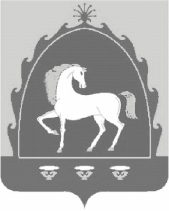 РЕСПУБЛИКА БАШКОРТОСТАНСОВЕТСЕЛЬСКОГО ПОСЕЛЕНИЯ       ТЕМЯСОВСКИЙ СЕЛЬСОВЕТ МУНИЦИПАЛЬНОГО РАЙОНАБАЙМАКСКИЙ РАЙОН453663, РБ, Баймакский район, с.Темясово, ул. Почтовая, 6тел.: (34751) 4-83-36, 4-84-03